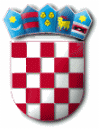 Na temelju članka 24. stavka 5. Zakona o službenicima i namještenicima u lokalnoj i područnoj (regionalnoj) samoupravi („Narodne novine“ broj 86/08, 61/11, 4/18, 96/18 i 112/19) pročelnica Jedinstvenog upravnog odjela Općine Punat donosiODLUKUo poništenju Natječaja za prijam u službu u Jedinstveni upravni odjel Općine PunatI.	Poništava se Natječaj za prijam u službu na neodređeno vrijeme, na radno mjesto referent-prometni i komunalni redar u Jedinstvenom upravnom odjelu Općine Punat, KLASA: 112-02/23-01/2, URBROJ: 2170-31-03/5-2-23-1 objavljen u „Narodnim novinama“ broj 33/23, službenoj internet stranici i oglasnim pločama Općine Punat dana 24. ožujka 2023. godine.II.	Protiv ove Odluke nije dopušteno podnošenje pravnih lijekova sukladno članku 24. stavku 5. Zakona o službenicima i namještenicima u lokalnoj i područnoj (regionalnoj) samoupravi.III.	Ova Odluka stupa na snagu danom donošenja, a objavit će se na službenoj internet stranici Općine Punat.						                               PROČELNICA                                                                                          Ivana Svetec Rupčić, dipl.iur.,v.r.R E P U B L I K A   H R V A T S K APRIMORSKO – GORANSKA ŽUPANIJAOPĆINA PUNATJEDINSTVENI UPRAVNI ODJELKLASA: 112-02/23-01/2URBROJ: 2170-31-03/5-2-23-7Punat, 22. svibnja 2023. godine